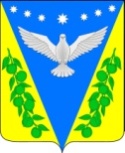 Совет Успенского сельского поселенияУспенского района 66 сессияРЕШЕНИЕот 25.05. 2023 года                                                                                                   № 259с. УспенскоеО внесении изменений в решение Совета Успенского сельского поселения Успенского района от 25 января 2023 года № 238 «Об утверждении программы приватизации объектов муниципальной собственности Успенского сельского поселения на 2023 год»В целях мобилизации доходов в местный бюджет (бюджет Успенского сельского поселения), оптимизации использования муниципального имущества, недопущения его ухудшения, а также снижения бремени расходов по содержанию объектов муниципальной собственности Успенского сельского поселения, руководствуясь федеральными законами от 21.12.2001 № 178-ФЗ «О приватизации государственного и муниципального имущества», от 22.07.2008 № 159-ФЗ «Об особенностях отчуждения недвижимого имущества, находящегося в государственной собственности субъектов Российской Федерации или в муниципальной собственности и арендуемого субъектами малого и среднего предпринимательства, и о внесении изменений в отдельные законодательные акты Российской Федерации», решением Совета Успенского сельского поселения Успенского района от 25.03.2016 г. № 118 п. 7 «Положения о порядке управления и распоряжения объектами муниципальной собственности Успенского сельского поселения», Совет Успенского сельского поселения р е ш и л :1. Внести  изменения  в  решение  Совета  Успенского сельского поселения Успенского  района  от 25  октября  2022 года № 217 «Об утверждении программы приватизации объектов муниципальной собственности Успенского сельского поселения на 2022 год» и изложить в следующей редакции согласно приложения:1.1 Приложение «Программа приватизации объектов муниципальной собственности Успенского сельского поселения Успенского района» к решению №238  Совета  Успенского сельского поселения Успенского  района  от 25  января  2023 года изложить  в новой редакции согласно приложению №1  к настоящему Решению.1.2 Приложение «Перечень объектов муниципальной собственности Успенского сельского поселения, подлежащих приватизации в 2023 году» к решению №238  Совета  Успенского сельского поселения Успенского  района  от 25  января  2023 года изложить  в новой редакции согласно приложению №2  к настоящему Решению2. Контроль за выполнением настоящего решения возложить на председателя постоянной комиссии по социально-экономическим вопросам и бюджету, финансам, налогам и распоряжению муниципальной собственностью Совета Успенского сельского поселения Успенского района Н.М. Молдованенко и на заместителя главы Успенского сельского поселения Успенского района Л.В. Зиньковскую.3. Решение вступает в силу со дня его подписания.Глава Успенского сельского поселения Успенского района                                               В.Н. ПлотниковПредседатель Совета Успенского сельского поселенияУспенского района                                                                     С.И. ШвабПриложение  № 1к решению Совета Успенского сельского поселенияУспенского района                                                                                           от 25.05.2023 г. № 259 Программа приватизации объектов муниципальной собственности Успенского сельского поселения Успенского районаРаздел I
         Общие положения1. Программа приватизации объектов муниципальной собственности Успенского сельского поселения на 2023 год (далее – Программа) разработана в соответствии с Конституцией Российской Федерации, Гражданским кодексом Российской Федерации, федеральными законами от 21.12.2001 № 178-ФЗ «О приватизации государственного и муниципального имущества», от 22.07.2008 № 159-ФЗ «Об особенностях отчуждения недвижимого имущества, находящегося в государственной собственности субъектов Российской Федерации или в муниципальной собственности и арендуемого субъектами малого и среднего предпринимательства, и о внесении изменений в отдельные законодательные акты Российской Федерации», постановлениями Правительства Российской Федерации от 12.08.2002 № 584 «Об утверждении Положения о проведении конкурса по продаже государственного или муниципального имущества», от 12.08.2002 № 585 «Об утверждении Положения об организации продажи государственного или муниципального имущества на аукционе и Положения об организации продажи находящихся в государственной или муниципальной собственности акций открытых акционерных обществ на специализированном аукционе» и Положением о порядке управления и распоряжения объектами муниципальной собственности Успенского сельского поселения, утвержденным решением Совета Успенского сельского поселения от 25.03.2016 г. № 118  п. 7 (далее – Положение).Раздел II
Цели и задачи приватизации объектов муниципальной собственности
Успенского сельского поселения2. Главными целями приватизации объектов муниципальной собственности Успенского сельского поселения (далее – объектов муниципальной собственности) на 2023 год является повышение эффективности управления муниципальной собственностью Успенского сельского поселения и обеспечение планомерности процесса приватизации.3. Приватизация объектов муниципальной собственности Успенского сельского поселения в 2023 году будет направлена на решение следующих задач:повышение эффективности использования объектов муниципального имущества;оптимизация структуры муниципальной собственности;уменьшение бюджетных расходов на управление объектами муниципальной собственности;создание условий для развития рынка недвижимости;пополнение доходной части местного бюджета (бюджета Успенского сельского поселения);привлечение инвестиций в экономику Успенского сельского поселения;формирование эффективных собственников, ориентированных на долгосрочное развитие предприятий; реализацию преимущественного права субъектов малого и среднего предпринимательства при приватизации арендуемого имущества.Раздел III
Прогноз поступлений в местный бюджет (бюджет Успенского сельского поселения) полученных от приватизации объектов муниципальной
собственности Успенского сельского поселения денежных
средств, распределение средств от приватизации4. Исходя из оценки прогнозируемой стоимости, предполагаемых к приватизации объектов муниципальной собственности в 2023 году ожидаются поступления в местный бюджет (бюджет Успенского сельского поселения) доходов от приватизации объектов муниципальной собственности в сумме не менее 894 000 рублей 00 копеек.5. Денежные средства, полученные от приватизации объектов муниципальной собственности, подлежат перечислению в местный бюджет (бюджет Успенского сельского поселения) в полном объеме.6. Затраты на организацию и проведение приватизации объектов муниципальной собственности состоят из фактических расходов по следующим видам затрат:оценка объектов муниципальной собственности для определения рыночной стоимости и установления начальной цены;публикация информационных сообщений о продаже и результатах сделок приватизации объектов муниципальной собственности в определенных в установленном порядке средствах массовой информации.Раздел IV
Объекты муниципальной собственности, приватизация которых
планируется в 2023 году7. Приватизация объектов муниципальной собственности осуществляется согласно Перечню объектов муниципальной собственности, подлежащих приватизации в 2023 году (прилагается).Раздел V
Отчет о выполнении Программы8. Администрация Успенского сельского поселения не позднее 1 марта 2024 года представляет в Совет Успенского сельского поселения отчет о выполнении настоящей Программы.9. Отчет о выполнении Программы должен содержать перечень приватизированных объектов муниципальной собственности с указанием способа, срока, рыночной цены приватизированных объектов муниципальной собственности, цены сделки приватизации.                                  Глава Успенского сельского поселения Успенского района                                                В.Н. Плотников Приложение №2к программе приватизации объектовмуниципальной собственностиУспенского сельского поселения на 2023 г.Перечень объектов муниципальной собственности Успенского сельского поселения, подлежащих приватизации в 2023 годуГлава Успенского сельского поселения Успенского района                                                   В.Н. Плотников № п/пНаименование и индивидуальные признаки объекта муниципальной собственностиПринадлежность к объектам – памятникам истории и культуры1.Однокомнатная квартира №9, общей площадью 35,5 кв.м., расположенной по адресу: Российская Федерация, Краснодарский край, Успенский район, Успенский сельский округ, п.Мичуринский, ул. Луначарского, д.14, кв.9  -2.Нежилое здание, общей площадью 109,8 кв.м., расположенное по адресу: Российская Федерация, Краснодарский край,  Успенский район,  село Успенское, улица Ленина, (центральный парк) КН 23:34:0203007:1607. Земельный участок, площадью 186+/-5 кв.м. КН 23:34:0203007:1604-3.Квартира расположенная на земельном участке по адресу: Российская Федерация, Краснодарский край,  Успенский район,  село Успенское, улица Чечелева 92 кв.2-4.Квартира №2 с кадастровым номером 23:34:0203009:641 расположенная на земельном участке с кадастровым номером 23:34:0203009:491 по адресу: Российская Федерация, Краснодарский край,  Успенский район,  село Успенское, улица Шевченко д. 14/2-